Publicado en Alcalá de Henares el 25/09/2020 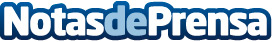 Esenzzia destaca la capacidad de los perfumes para mejorar el estado de ánimo y la autoestimaLos perfumes, además de ofrecer un aroma determinado, tiene un gran poder emocional relacionado con su uso frecuente, un fenómeno al que alude Esenzzia a través de una serie de aspectos realmente positivos para quien los usa y quienes los percibenDatos de contacto:Esenzzia918 82 11 88Nota de prensa publicada en: https://www.notasdeprensa.es/esenzzia-destaca-la-capacidad-de-los-perfumes Categorias: Industria Farmacéutica Moda Belleza http://www.notasdeprensa.es